Publicado en Barcelona el 16/02/2017 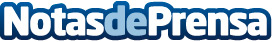 Winenium empresa de actividades enoturísticas en Barcelona lanza su nueva webAprovechando el comienzo de este nuevo año Winenium estrena su nueva web. Winenium crea experiencias turísticas Premium relacionadas con el mundo del vino. Cada experiencia enológica se combina con una actividad cultural, gastronómica o activa, seleccionando aquellas bodegas que destacan por la calidad de sus vinos, por su historia y conservación del patrimonio cultural y paisajístico.
Datos de contacto:Beatriz Ordoñez sanchezMarketing Manager Winenium681356724Nota de prensa publicada en: https://www.notasdeprensa.es/winenium-empresa-de-actividades-enoturisticas Categorias: Gastronomía Viaje Cataluña Entretenimiento Turismo E-Commerce http://www.notasdeprensa.es